Recrutement ASSISTAN.E SOCIAL.E-ANIMATEUR.TRICE EVRAS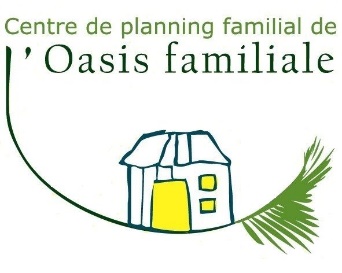 OASIS FAMILIALE ASBL pour ses Centres de Planning Familial et de Consultations Familiales et Conjugales de HANNUT ET WRAEMME.Envie de rejoindre une équipe compétente, dynamique et motivée… ?Envie de travailler en équipe pluridisciplinaire ?Intéressé par les questions en lien avec le Planning ?Alors n’hésitez pas à postuler pour travailler au Centre de Planning Familial de l’Oasis Familiale.CONTEXTE : Les centres de planning ont pour mission l’EVRAS (Education à la vie relationnelle, affective et sexuelle) dans le cadre scolaire notamment. Suite aux nouveaux accords de coopération 2023, notre centre souhaite engager un animateur EVRASTâches demandées :Animation et/ou co-animation de séances EVRAS à destination des enfants, adolescents, jeunes.Assurer les tâches administratives en lien avec la fonctionAssurer le développement du projet avec l’équipe en place (communication équipe, écoles...Préparation des canevas d’animationRéfléchir au projet avec l’équipeParticiper aux réunions d’équipes, d’animation et pluridisciplinaire (obligatoire)Assurer le travail d’accueil occasionnellementCollaborer avec les partenaires du réseauSuivre impérativement les formations indispensables à la fonction Participation aux intervisions et/ou supervisions cliniques.Notre planning recrute pour réaliser des animations principalement :Assistant.e social.e, educateur spécialisé, animateurSalarié.e  à mi-temps (19h/semaine) engagement prévu pour le 01/08/2023.Lieu de travail : Hannut et WaremmeHoraire des prestations : à déterminer (lundi obligatoire)Intéressé/e par l’approche pluridisciplinaire propre au planning. Intéressé/e par l’approche pluridisciplinaire propre au planning.Une expérience en planning est un atoutMerci d’envoyer vos candidatures à Laurence SCHAERS, coordinatrice du service par mail : l.schaers@oasis-familiale.com pour le 27/06/2023. Les entretiens pour l’engagement auront lieu le 30/06 et 04/07. 